124 レンギョウ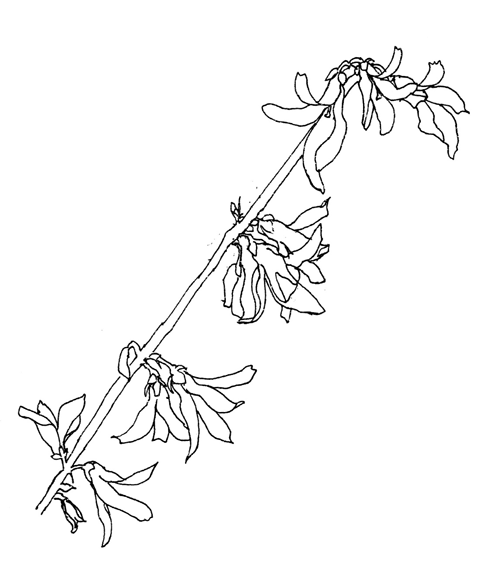 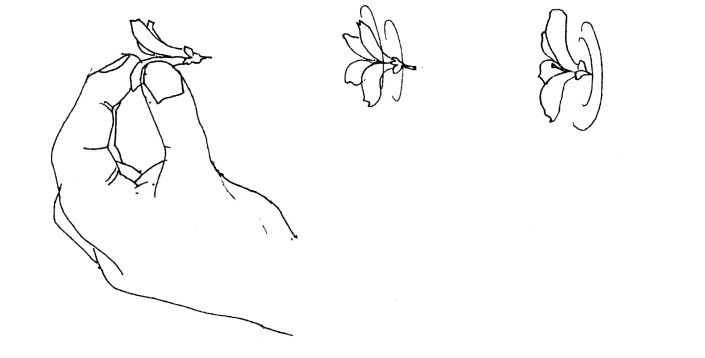 